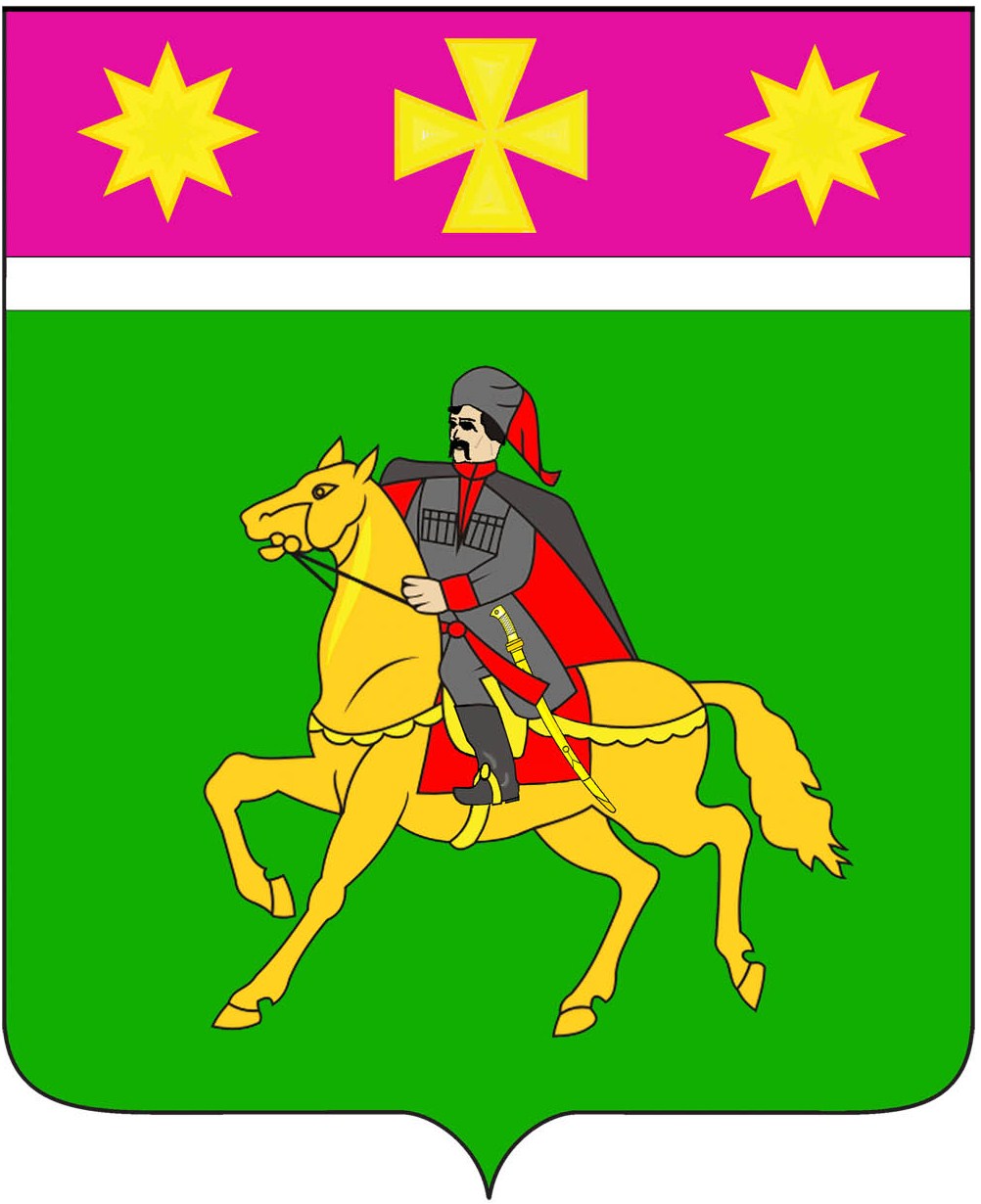 СОВЕТПолтавского сельского поселенияКрасноармейского района                                                  РЕШЕНИЕ                                           ПРОЕКТ__________________                                                                                  № _______станица ПолтавскаяОб утверждении Положения о случаях и порядке посещения субъектами общественного контроля органов местного самоуправления, муниципальных организаций Полтавского сельского поселения Красноармейского районаВ соответствии со статьей 10 Федерального закона 
от 21 июля 2014 года № 212-ФЗ «Об основах общественного контроля в Российской Федерации», статьёй 8 Закона Краснодарского края от 25 декабря 2015 года № 3305-КЗ «Об общественном контроле в Краснодарском крае», Уставом Полтавского сельского поселения Красноармейского района, Совет Полтавского сельского поселения Красноармейского района РЕШИЛ: 1. Утвердить Положение о случаях и порядке посещения субъектами общественного контроля органов местного самоуправления, муниципальных организаций Полтавского сельского поселения Красноармейского района (приложение).2. Общему отделу (Кузнецова) обнародовать настоящее решение в установленном порядке и разместить его на официальном сайте администрации Полтавского сельского поселения Красноармейского района в информационно-коммуникационной сети  «Интернет».3. Контроль за выполнением настоящего решения возложить на постоянную комиссию по законности, охране прав и свобод граждан и вопросам общественных объединений (Шрамков).4. Решение вступает в силу со дня его обнародования. Председатель Совета Полтавского сельского поселения Красноармейского района                                                             С. Ф. ОлефиренкоГлава Полтавского сельского поселения Красноармейского района		                                                 В. А. ПобожийПОЛОЖЕНИЕо случаях и порядке посещения субъектами общественного контроля органов местного самоуправления, муниципальных организаций Полтавского сельского поселения Красноармейского района1. Настоящее Положение определяет случаи и порядок посещения субъектами общественного контроля органов местного самоуправления, муниципальных организаций Полтавского сельского поселения Красноармейского района (далее – органы и организации). Понятия и термины, используемые в настоящем Положении, применяются в значениях, определенных в Федеральном законе от 21 июля 2014 года № 212-ФЗ «Об основах общественного контроля в Российской Федерации», законе Краснодарского края от 25 декабря 2015 года № 3305-КЗ «Об общественном контроле в Краснодарском крае».2. Субъекты общественного контроля вправе посещать органы и организации в случае проведения ими общественной проверки, общественного мониторинга или общественной экспертизы.3. Посещение органов и организаций (далее – посещение) осуществляется лицом (лицами), представляющим (представляющими) субъект общественного контроля, на основании уведомления организатора общественной  проверки, общественного мониторинга или общественной экспертизы (далее – уведомления о посещении).4. Посещение может осуществляться только в часы работы органов и организаций и не должно препятствовать осуществлению их деятельности.Посещение органов местного самоуправления Полтавского сельского поселения Красноармейского района осуществляется в соответствии с правовыми актами, регулирующими порядок деятельности указанных органов.5. Уведомление о посещении подписывается руководителем организатора общественной проверки, общественного мониторинга или уполномоченным им лицом в двух экземплярах. Один экземпляр уведомления о посещении вручается лицу (лицам), представляющему (представляющим) субъект общественного контроля. Второй экземпляр уведомления о посещении вручается органу или организации, посещение которых осуществляется, не позднее чем за 5 рабочих дней до даты посещения, любым доступным способом, позволяющим подтвердить факт уведомления.6. Уведомление о посещении должно содержать следующие сведения:1) основание и цель посещения;2) дата и время посещения;3) персональный состав лиц, уполномоченных субъектом общественного контроля на посещение.7. Один субъект общественного контроля вправе посещать один и тот же орган или одну и ту же организацию не более одного раза в течение двух календарных лет.8. Общее число посещений одного и того же органа или одной и той же организации не может быть более трех в течение календарного года.9. Орган или организация при получении уведомления субъекта общественного контроля обязаны не позднее трех рабочих дней со дня получения уведомления письменно подтвердить дату и время посещения и обеспечить доступ субъекта общественного контроля в орган или организацию либо согласовать с субъектом общественного контроля иные дату и время посещения, либо проинформировать об отказе в посещении, в случаях, предусмотренных пунктами 7, 8 настоящего Положения.10. Лицо (лица), представляющее (представляющие) субъект общественного контроля, при посещении органа или организации вправе:1) по согласованию с уполномоченным представителем получать доступ в здания (помещения), в которых располагается соответствующий орган или организация; 2) беседовать с работниками органа или организации (по согласованию с их непосредственными руководителями); 3) беседовать с гражданами, получающими услуги в органе или организации, посещение которых проводится, принимать обращения указанных граждан, адресованные субъекту общественного контроля;4) запрашивать информацию, необходимую для достижения цели и задач посещения, за исключением информации, содержащей сведения, составляющие государственную тайну, сведения о персональных данных, и информации, доступ к которой ограничен законодательством.11. Лицо (лица), представляющее (представляющие) субъект общественного контроля, при посещении органа или организации обязаны:1) предъявить документ, удостоверяющий личность лица (лиц), направленного (направленных) для проведения общественной проверки, общественного мониторинга;2) осуществлять общественную проверку, общественный мониторинг в соответствии с законодательством, регулирующим вопросы организации и осуществления общественного контроля, настоящим Положением;3) не препятствовать осуществлению текущей деятельности органа и организации.12. По результатам посещения лицами, уполномоченными субъектом общественного контроля на посещение, с учетом требований субъекта общественного контроля составляется отчет. Копия отчета в течение семи рабочих дней с даты его составления направляется в соответствующий орган или организацию для сведения.Глава Полтавского сельского поселенияКрасноармейского района				   		        В. А. ПобожийПРИЛОЖЕНИЕУТВЕРЖДЕНОрешением Совета Полтавскогосельского поселенияКрасноармейского районаот ________________  № ______